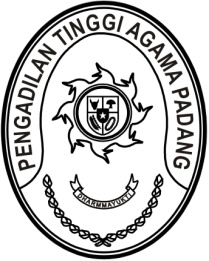 S  U  R  A  T      T  U  G  A  SNomor : W3-A//KP.00.3/1/2023Menimbang 	: 	bahwa dalam rangka pengangkatan Calon Pegawai Negeri Sipil menjadi Pegawai Negeri Sipil formasi tahun 2021 di lingkungan Mahkamah Agung RI dan Badan Peradilan dibawahnya, dipandang perlu melakukan pemeriksaan Kesehatan oleh Tim Penguji Kesehatan; Dasar 	:	Surat Sekretaris Mahkamah Agung RI Nomor 75/SEK/KP.00.3/I/2023 tanggal 17 Januari 2023 hal Usulan Pengangkatan Calon Pegawai Negeri Sipil menjadi Pegawai Negeri Sipil Formasi Tahun 2021 di Lingkungan Mahkamah Agung RI dan Badan Peradilan dibawahnya;MEMBERI TUGASKepada 	: 	    1. Nama	  : Riccelia Junifa, S.E.		    NIP	  :	199706062022032015		    Pangkat/Gol. Ru	:	Penata Muda (III/a)		        Jabatan	  :	CPNS/ Analis Perencanaan, Evaluasi dan Pelaporan		    Unit Kerja	  :	Pengadilan Tinggi Agama Padang                      	2. Nama	  : Riccelia Junifa, S.E.		    NIP	  :	199706062022032015		    Pangkat/Gol. Ru	:	Penata Muda (III/a)		        Jabatan	  :	CPNS/ Analis Perencanaan, Evaluasi dan Pelaporan		    Unit Kerja	  :	Pengadilan Tinggi Agama PadangUntuk 	: 	Melakukan pemeriksaan Kesehatan guna pengangkatan Calon Pegawai Negeri Sipil menjadi Pegawai Negeri Sipil di RSUD Pariaman pada tanggal 26 Januari 2023 25 Januari 2023 Ketua,Dr. Drs. H. Pelmizar, M.H.I.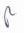 NIP. 195611121981031009Tembusan:Sekretaris Mahkamah Agung RI.